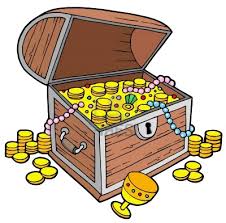 Computer Science, Knowledge, Systems (000)004.67 TOWFirst letter of the first word in the titlePhilosophy and Psychology (100) 150 GROSecond letter of the first word of the titleReligion (200)241 VARFirst letter of the fourth word in the titleSocial Sciences (300)345.42 SMIThird letter of the first word of the titleLanguages (400)427.09 AYTSecond letter of the last wordScience (500)530.09 HAWFifth letter of the third wordArt and Recreation (700) 792 FENFirst letter of the third word of the title Literature (800) 822.3 SHA ANTThird letter of the titleHistory and Geography (900) 987.083 STEFirst letter of the fifth wordNow combine the letters to form the title of a book which won the Orange Prize for Fiction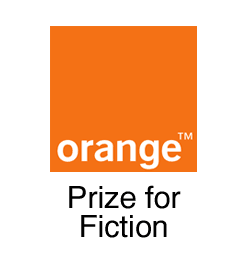 Please write down your name and hand in at the Hub Desk to be added to the prize draw!